競輪補助事業完了のお知らせ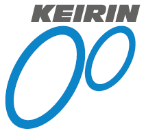 　　この度、2021年度競輪の補助を受けて、以下の事業を完了いたしました。　　本事業の実施により、人が集まる場所において低濃度オゾン発生装置を利用することで、事前にウイルスを抑制する等、新型コロナウイルス感染症の拡大防止に資することができました。記　事業名　　　　2021年度緊急的な対応を必要とする事業（新型コロナウイルス感染症の拡大防止策補助事業）　事業の内容　　　　低濃度オゾン発生装置の購入　補助金額　　　　１９８，０００円　実施場所　　　　広島市こども療育センター　　　　　　　　　　広島市東区光町二丁目１５番５５号　完了年月日　　　　2021年１０月２６日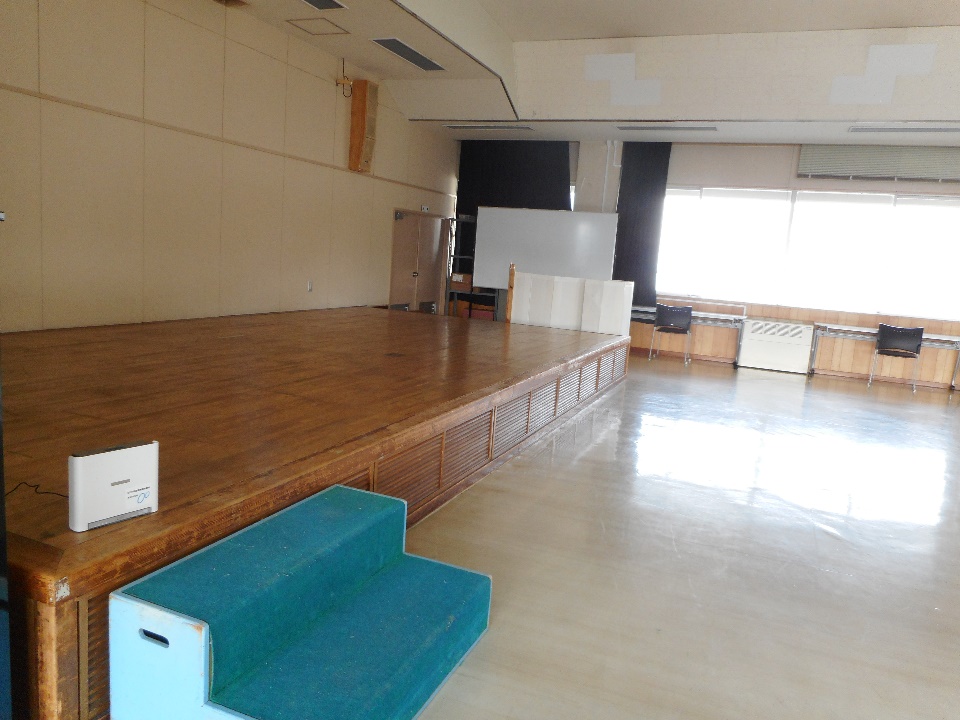 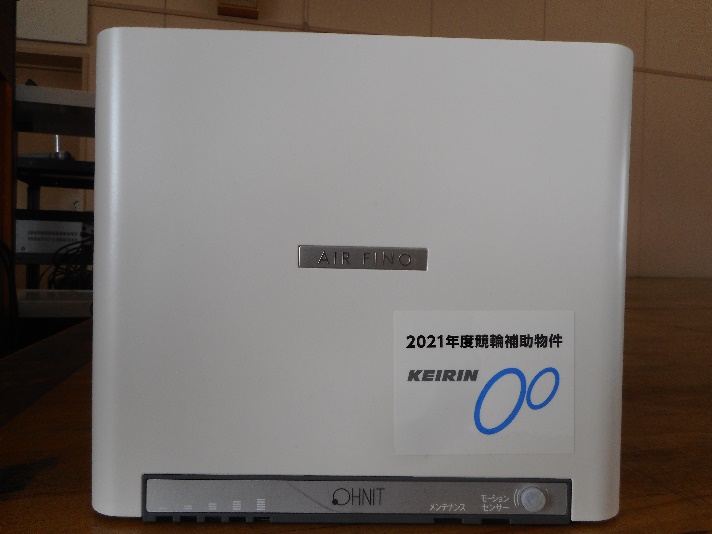 社会福祉法人広島市社会福祉事業団　理　事　長　　　松　井　　一　實　